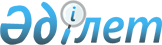 Об установлении размеров адресной материальной помощи для участников и инвалидов Великой Отечественной войны
					
			Утративший силу
			
			
		
					Постановление акимата Камыстинского района Костанайской области от 11 марта 2003 года № 19. Зарегистрировано Департаментом юстициии Костанайской области 31 марта 2003 года № 2121. Утратило силу - Постановлением акимата Камыстинского района Костанайской области от 8 декабря 2004 года № 180

      Сноска. Утратило силу - Постановлением акимата Камыстинского района Костанайской области от 08.12.2004 № 180.

      В соответствии со статьей 31 Закона Республики Казахстан "О местном государственном управлении в Республике Казахстан" и Указом Президента Республики Казахстан "О льготах и социальной защите участников, инвалидов Великой Отечественной войны и лиц, приравненных к ним" Камыстинский районный акимат ПОСТАНОВЛЯЕТ:

      1. Установить с 1 января 2003 года дополнительные меры по социальной защите участников и инвалидов Великой Отечественной войны в виде оказания адресной материальной помощи в размере 230 тенге ежемесячно.



      2. Утвердить прилагаемые Правила назначения и выплаты адресной материальной помощи для участников и инвалидов Великой Отечественной войны (приложение).



      3. Отменить постановление Камыстинского районного акимата от 9 февраля 2002 года № 40 "Об установлении размеров адресной материальной помощи для участников и инвалидов Великой Отечественной войны на 2002 год"



      4. Контроль за исполнением настоящего постановления возложить на заместителя акима района Бекмухамедова Ерболата Баекеновича.      Аким района                                Б. Дандыбаев      СОГЛАСОВАНО      Начальник Камыстинского

      районного финансового управления

      А. Жусупов      Начальник Камыстинского

      районного управления труда,

      занятости и социальной защиты населения

      Ж. Каримов

Утвержден               

постановлением акимата  

Камыстинского района    

от 11 марта 2003 года   

№ 19                    ПРАВИЛА

назначения и выплаты адресной материальной помощи

для участников и инвалидов Великой Отечественной войны      Настоящие Правила разработаны в соответствии со статьей 31 Закона Республики Казахстан "О местном государственном управлении в Республике Казахстан" и Указом Президента Республики Казахстан "О льготах и социальной защите участников, инвалидов Великой Отечественной войны и лиц, приравненных к ним".

1. Общее положение      Настоящие Правила регулируют порядок оказания адресной материальной помощи для участников и инвалидов Великой Отечественной войны.

2. Правила назначения адресной материальной помощи      1. Адресная материальная помощь носит заявительную форму.

      2. Заявление о назначении адресной материальной помощи подается лицом, имеющим право на его получение согласно Закона в районное управление труда, занятости и социальной защиты населения.

      3. Лицо, обратившееся за адресной материальной помощью, представляет заявление о назначении адресной материальной помощи по установленной форме.

      4. Рассмотрение заявления для назначения материальной помощи осуществляется в 10-дневный срок районной комиссией по назначению адресной материальной помощи.

      5. В случае мотивированного отказа в назначении адресной материальной помощи заявителю сообщается об этом письменно.

      6. Начисление адресной материальной помощи производится с месяца, в котором подано заявление.

      7. Полную ответственность за подтверждение достоверности представленной информации несут лица, принявшие заявление. В случае выявления после произведенных выплат каких-либо нарушений недостоверности данных незаконно выплаченные суммы взыскиваются с виновных лиц в порядке, установленном законодательством.

3. Выплата адресной материальной помощи      8. Выплата адресной материальной помощи для участников и инвалидов Великой Отечественной войны осуществляется за счет расхода районного бюджета.

      9. Районное управление труда, занятости и социальной защиты населения на основании решения районной комиссии, производит начисление, формирует списки граждан, которым назначена адресная материальная помощь и ежемесячно представляет заявки на финансирование в районный финансовый отдел.

      10. Выплата адресной материальной помощи осуществляется через организации, имеющие лицензии Национального банка Республики Казахстан на соответствующие виды банковских операций, выигравшие конкурс в установленном законодательством порядке.

      11. Выплата адресной материальной помощи осуществляется согласно спискам, представленным районным управлением труда, занятости и социальной защиты населения.

      12. Выплата адресной материальной помощи производится за текущий месяц.

      13. Выплата адресной материальной помощи прекращается со дня смерти получателя.

4. Контроль за выплатами адресной материальной помощи      14. Районное управление труда, занятости и социальной защиты населения ежемесячно запрашивает в органах Записи актов гражданского состояния, сведения о регистрации случаев смерти лиц, которым назначена адресная материальная помощь.

      15. Районное управление труда, занятости и социальной защиты населения ежемесячно запрашивает в районном отделении Государственного центра по выплате пенсий сведения об участниках и инвалидах Великой Отечественной войны, умерших и выбывших за пределы Камыстинского района.

      16. За неправильное оформление документов по которым незаконно была выплачена адресная материальная помощь, должностные лица по вине которых это произошло несут ответственность в порядке, установленном законом.

      17. Контроль за выплаченными суммами ежемесячно осуществляется на основе актов-сверок между победителем конкурса, осуществляющим выплату адресной материальной помощи, и районным управлением труда, занятости и социальной защиты населения.

      18. Районный финансовый отдел осуществляет проверки правильности расходования бюджетных средств на выплату адресной материальной помощи.

      19. Выплата адресной материальной помощи осуществляется согласно спискам, представленным районным управлением труда, занятости и социальной защиты населения.

      20. Выплата адресной материальной помощи производится за текущий месяц.

      21. Выплата адресной материальной помощи прекращается со дня смерти получателя.

4. Контроль за выплатами адресной материальной помощи      14. Районное управление труда, занятости и социальной защиты населения ежемесячно запрашивает в органах Записи актов гражданского состояния, сведения о регистрации случаев смерти лиц, которым назначена адресная материальная помощь.

      15. Районное управление труда, занятости и социальной защиты населения ежемесячно запрашивает в районном отделении Государственного центра по выплате пенсий сведения об участниках и инвалидах Великой Отечественной войны, умерших и выбывших за пределы Камыстинского района.

      16. За неправильное оформление документов по которым незаконно была выплачена адресная материальная помощь, должностные лица по вине которых это произошло несут ответственность в порядке, установленном законом.

      17. Контроль за выплаченными суммами ежемесячно осуществляется на основе актов-сверок между победителем конкурса, осуществляющим выплату адресной материальной помощи, и районным управлением труда, занятости и социальной защиты населения.

      18. Районный финансовый отдел осуществляет проверки правильности расходования бюджетных средств на выплату адресной материальной помощи.
					© 2012. РГП на ПХВ «Институт законодательства и правовой информации Республики Казахстан» Министерства юстиции Республики Казахстан
				